Межправительственный комитет по интеллектуальной собственности, генетическим ресурсам, традиционным знаниям и фольклоруСороковая сессияЖенева, 17–21 июня 2019 г.Добровольный фонд для аккредитованных коренных и местных общин:  информационная записка о взносах и заявлениях об оказании финансовой поддержкиДокумент подготовлен СекретариатомВ настоящем документе содержится информация, необходимая для отчета перед Межправительственным комитетом по интеллектуальной собственности, генетическим ресурсам, традиционным знаниям и фольклору («Комитет») о деятельности Добровольного фонда для аккредитованных коренных и местных общин («Фонд»).  Правила Фонда изложены в приложении к документу WO/GA/32/6, который был одобрен Генеральной Ассамблеей ВОИС на ее тридцать второй сессии в сентябре 2005 г. и впоследствии изменен Генеральной Ассамблеей на ее тридцать девятой сессии в сентябре 2010 г.Статья 6(f) упомянутых правил гласит:«(f)	перед каждой сессией Комитета Генеральный директор ВОИС направляет участникам для сведения информационную записку с указанием:объема добровольных взносов, внесенных в Фонд по состоянию на дату составления этого документа;организаций, внесших взносы (за исключением тех организаций, которые явно выразили желание сохранить свою анонимность);суммы наличных средств с учетом произведенных расходов;списка лиц, которые получили поддержку Фонда со времени представления предыдущей информационной записки;лиц, которые были включены в число бенефициаров Фонда, но были вынуждены отозвать свое заявление;суммы, выделенной в виде поддержки каждому бенефициару;  идостаточно подробной информации о кандидатах, запросивших поддержку для обеспечения их участия в следующей сессии Комитета.Этот документ также будет поименно адресован членам Консультативного совета для рассмотрения и обсуждения».Настоящий документ является информационной запиской, которая представляется в соответствии с решением Генеральной Ассамблеи ВОИС в тридцать второй раз.  Информация, которую необходимо сообщить участникам сороковой сессии Комитета, представляет собой следующее:
Объем добровольных взносов, внесенных в Фонд по состоянию на 8 мая 2019 г., и имена доноров: 86 092,60 шв. франка (эквивалент 500 000 шведских крон на указанную дату), переведенные 7 ноября 2006 г. Шведской международной программой по биоразнообразию (SwedBio/CBM);31 684 шв. франка (эквивалент 20 000 евро на указанную дату), переведенные 20 декабря 2006 г. правительством Франции;29 992,50 шв. франка (эквивалент 25 000 долл. США на указанную дату), переведенные 27 марта 2007 г. Фондом Кристенсена;150 000 шв. франков, переведенные 8 июня 2007 г. Швейцарским федеральным институтом интеллектуальной собственности, Берн, Швейцария;5 965,27 шв. франка (эквивалент 5 000 долл. США на указанную дату), переведенные 14 августа 2007 г. Министерством науки и технологии, Южная Африка;98 255,16 шв. франка (эквивалент 60 000 евро на указанную дату), переведенные 20 декабря 2007 г. правительством Норвегии;100 000 шв. франков, переведенные 7 февраля 2008 г. Швейцарским федеральным институтом интеллектуальной собственности, Берн, Швейцария;12 500 шв. франков (эквивалент 13 441 долл. США на указанную дату), переведенные 25 марта 2011 г. Министерством науки и технологии, Южная Африка;500 шв. франков (эквивалент 573 долл. США на указанную дату), переведенные 10 мая 2011 г. анонимным спонсором; 89 500 шв. франков (эквивалент 100 000 австралийских долл. на указанную дату), переведенные 20 октября 2011 г. правительством Австралии;15 000 шв. франков, переведенные 20 июня 2013 г. правительством Австралии ;4 694,40 шв. франка, переведенные 20 июня 2013 г. правительством Новой Зеландии;  и37 835 шв. франков, переведенные 28 февраля 2017 г. правительством Австралии;18 268,75 шв. франка (эквивалент 25 000 канадских долл. на указанную дату), переведенные 27 марта 2019 г. правительством Канады.Общая сумма внесенных в Фонд добровольных взносов по состоянию на 8 мая 2019 г.:  679 505,46 шв. франка. Сумма средств, имеющихся в наличии: сумма средств, имеющихся в распоряжении Фонда, по состоянию на 8 мая 2019 г., включая сборы и банковский процент:  18 365,25 шв. франка;сумма ассигнованных средств по состоянию на 8 мая 2019 г.:  15 959,50 шв. франка; сумма средств, имеющихся в распоряжении Фонда, за вычетом ассигнованных средств по состоянию на 8 мая 2019 г.:  2 405,75 шв. франка.Список лиц, которые получили финансовую поддержку или кандидатуры которых были рекомендованы для получения финансовой поддержки со времени представления предыдущей информационной записки : Кандидаты, которые были рекомендованы для получения финансовой поддержки для участия в тридцать девятой сессии Комитета, при условии наличия средств, для финансирования которых в Фонде не имелось достаточных средств и которые не получили финансовую поддержку (в порядке очередности) Г-н Одон НСУМБУ КАБУ 
Гражданство:  Демократическая Республика Конго 
Почтовый адрес:  Мбужи-Майи, Демократическая Республика Конго 
Название аккредитованного наблюдателя, который предлагает кандидата:Центр исследований и укрепления норм праваМестонахождение аккредитованного наблюдателя:  Мбужи-Майи, Демократическая Республика КонгоГ-н Капай КОНДЕ ЧОКЕ 
Гражданство: Боливия 
Почтовый адрес: Ла-Пас, Боливия 
Название аккредитованного наблюдателя, который предлагает кандидата:Центр междисциплинарных исследований народа аймара (CEM-Aymara) 
Местонахождение аккредитованного наблюдателя: Ла-Пас, БоливияКандидаты, которые были рекомендованы для получения финансовой поддержки для участия в сороковой сессии Комитета, при условии наличия средств, для финансирования которых в Фонде по состоянию на 8 мая 2019 г. имелись достаточные средства (в порядке очередности)Г-жа Дженнифер ТАУЛИ КОРПУС Гражданство:  Филиппины Почтовый адрес:  Кесон-Сити, Филиппины Название аккредитованного наблюдателя:  Фонд «Tebtebba» – Международный центр стратегических исследований и просвещения коренных народовМестонахождение аккредитованного наблюдателя:  Багио, ФилиппиныГ-н Капай КОНДЕ ЧОКЕ Гражданство: Боливия Почтовый адрес: Ла-Пас, Боливия Название аккредитованного наблюдателя, который предлагает кандидата:Центр междисциплинарных исследований народа аймара (CEM-Aymara) Местонахождение аккредитованного наблюдателя: Ла-Пас, БоливияГ-н Одон НСУМБУ КАБУ Гражданство:  Демократическая Республика Конго Почтовый адрес:  Мбужи-Майи, Демократическая Республика Конго Название аккредитованного наблюдателя, который предлагает кандидата:Центр исследований и укрепления норм праваМестонахождение аккредитованного наблюдателя:  Мбужи-Майи, Демократическая Республика КонгоГ-н Нельсон ДЕ ЛЕОН КАНТУЛЕ Гражданство:  Панама Почтовый адрес:  Панама, Панама Название аккредитованного наблюдателя, который предлагает кандидата:Ассоциация «Объединенные куны за мать-Землю» (КУНА) Местонахождение аккредитованного наблюдателя:  Виста-Алегре, Аррайхан, ПанамаГ-н Хамади АГ МОХАМЕД АББАГражданство:  Мали Почтовый адрес:  Томбукту, Мали Название аккредитованного наблюдателя, который предлагает кандидата: ADJMORМестонахождение аккредитованного наблюдателя:  Томбукту, МалиКандидаты, которые были рекомендованы для получения финансовой поддержки для участия в сороковой сессии Комитета, при условии наличия средств, но для финансирования которых в Фонде по состоянию на 8 мая 2019 г. с учетом принятых обязательств не имелось достаточных средств (в порядке очередности)Г-жа Соня Патрисия МУРСИЯ РОА Гражданство: Колумбия Почтовый адрес: Богота, Колумбия Название аккредитованного наблюдателя, который предлагает кандидата:Maloca InternationaleМестонахождение аккредитованного наблюдателя: Богота, КолумбияГ-жа Биби БАРБА Гражданство: Австралия Почтовый адрес: Киррибилли, Сидней, Австралия Название аккредитованного наблюдателя, который предлагает кандидата:Австралийский центр права в области искусстваМестонахождение аккредитованного наблюдателя: Вуллумулу, АвстралияПокрыты расходы на участие в тридцать девятой сессии Комитета:Расходы не покрыты. Зарезервированы средства на участие в сороковой сессии Комитета (в порядке очередности):Г-жа Дженнифер ТАУЛИ КОРПУС:  3 282,05 шв. франкаГ-н Капай КОНДЕ ЧОКЕ:  4 168,80 шв. франкаГ-н Одон НСУМБУ КАБУ:  2 698,90 шв. франкаГ-н Нельсон ДЕ ЛЕОН КАНТУЛЕ:  3 081,95 шв. франкаГ-н Хамади АГ МОХАМЕД АББА:  2 727,80 шв. франкаСписок кандидатов, запросивших поддержку для участия в следующей сессии Комитета (в порядке, соответствующем английскому алфавиту):Г-н Агуссу Марселлин АИГБЕ 
Гражданство:  Бенин 
Почтовый адрес:  Котону, Бенин 
Название аккредитованного наблюдателя, который предлагает кандидата: 
Молодежь Бенина без границ
Местонахождение аккредитованного наблюдателя:  Котону, БенинГ-н Родриго ДЕ ЛА КРУС ИНЛАГО 
Гражданство:  Эквадор 
Почтовый адрес:  Кито, Эквадор 
Название аккредитованного наблюдателя, который предлагает кандидата:«Зов Земли»Местонахождение аккредитованного наблюдателя:  Куско, ПеруГ-н Ндиага САЛЛ 
Гражданство:  Сенегал 
Почтовый адрес:  Дакар, Сенегал 
Название аккредитованного наблюдателя, который предлагает кандидата:
Ассоциация «Enda Santé»
Местонахождение аккредитованного наблюдателя:  Дакар, СенегалКомитету предлагается принять к сведению содержание настоящего документа.[Конец документа]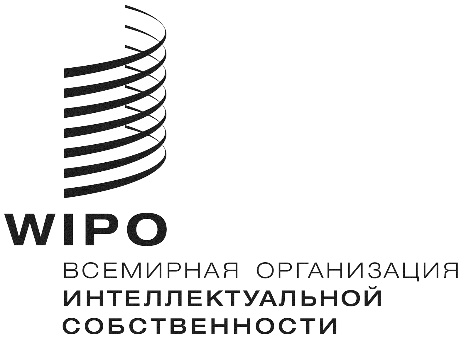 RWIPO/GRTKF/IC/40/INF/4  WIPO/GRTKF/IC/40/INF/4  WIPO/GRTKF/IC/40/INF/4  оригинал:  английский оригинал:  английский оригинал:  английский дата:  15 МАя 2019 г. дата:  15 МАя 2019 г. дата:  15 МАя 2019 г. 